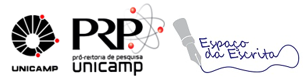 Universidade Estadual de CampinasPró-Reitoria de PesquisaEspaço da Escritawww.prp.unicamp.br | Tel. 55 19 3521-2950PROTOCOLO DE SOLICITAÇÃO DE SERVIÇOSSolicitanteOrientando (se houver)TextoServiço solicitadoImportanteDeclaraçãoData: Assinatura do solicitante: ______________________________________ Nome:Nome:Matrícula:Unidade:Depto.:Depto.:Telefone:E-mail:E-mail:Nome:Nome:Telefone: E-mail:(   ) Graduação      (   ) Mestrado     (   ) Doutorado       (   ) Outro __________________________________(   ) Graduação      (   ) Mestrado     (   ) Doutorado       (   ) Outro __________________________________Título:Periódico/livro ao qual o trabalho será submetido:Editora e link na internet:Tipo de serviço (   ) Versão para _______________ (idioma)(   ) Revisão de texto em _______________ (idioma)Número de palavras:O presente formulário, devidamente preenchido e assinado, deverá ser enviado para escrita@unicamp.br acompanhado do artigo e glossário de termos técnicos, artigos de apoio ou artigo original/prévio, se houver, como referência para o tradutor/revisor.O artigo deverá ser enviado em formato “.doc” ou “.docx”, exclusivamente.Somente serão executados serviços solicitados por docentes (todas as carreiras da Unicamp), pesquisadores (Carreira PQ) e professores/pesquisadores colaboradores aposentados Unicamp.Até 5 dias úteis após receber o serviço, preencher e enviar para escrita@unicamp.br o formulário de avaliação dos serviços do Espaço da Escrita.Até 2 meses após o recebimento do serviço, enviar para escrita@unicamp.br a comprovação da submissão do artigo ao periódico ou do capítulo à editora, conforme o caso.Informar ao Espaço da Escrita sobre o aceite e a efetiva publicação do trabalho.No caso de serviços insatisfatórios, notificar o Espaço da Escrita (escrita@unicamp.br) no prazo máximo de 180 dias a contar da data do recebimento do serviço.Este formulário deve ser assinado pelo solicitante digitalmente, preferencialmente via sistema SIGAD/Unicamp (Resolução GR 54/2017).No texto enviado, em qualquer idioma, a Universidade deve ser citada sempre em português, da seguinte forma: Universidade Estadual de Campinas (UNICAMP) - Deliberação CONSU-A-024/2023.Declaro estar ciente e de acordo com todas as normas que regulamentam a utilização dos serviços de tradução e revisão oferecidos pelo Espaço da Escrita, disponíveis em https://www.prp.hom.unicamp.br/orgaos/espaco-da-escrita/